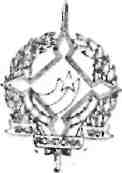 GOVERNO DO ESTADO DE RONDÔNIAGOVERNADORIADECRETO N.1102 DE 28 DE ABRIL DE 1983.0 GOVERNADOR DO ESTADO DE RONDÔNIA usando das atribuições que lhe confere a Lei Complementar n. 041, de 22 de dezembro de 1981, RESOLVE:Conceder afastamento a servidora ELI AQUINO DE LEMES FELIZARDO, Diretora do Departamento de Recursos Humanos da Secretaria de Estado da Administração, para se deslocar até a cidade de Brasília-DF, a fim de tratar de assunto referente ao pessoal deste Governo, no período de 01 a 08/05/83.JORGE TEIXEIRA DE OLIVEIRAGOVERNADOR